Hình 2. Mẫu bìa Báo cáo tổng hợpBỘ VĂN HÓA, THỂ THAO VÀ DU LỊCHTRƯỜNG ĐẠI HỌC THỂ DỤC THỂ THAO BẮC NINH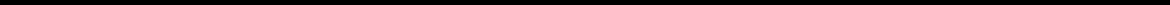 BÁO CÁO TỔNG HỢP ĐỀ TÀI KHOA HỌC CÔNG NGHỆ CẤP CƠ SỞ CỦA SINH VIÊN MÃ SỐ:TÊN ĐỀ TÀIĐơn vị chủ trì:Chủ nhiệm đề tài: Bắc Ninh – 201...Hình 3. Mẫu trang phụ bìa Báo cáo tổng hợpBỘ VĂN HÓA, THỂ THAO VÀ DU LỊCHTRƯỜNG ĐẠI HỌC THỂ DỤC THỂ THAO BẮC NINH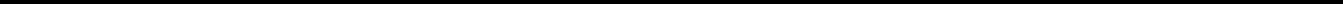 BÁO CÁO TỔNG HỢP ĐỀ TÀI KHOA HỌC CÔNG NGHỆ CẤP CƠ SỞ CỦA SINH VIÊNMÃ SỐ:TÊN ĐỀ TÀI            Chủ nhiệm đề tài:                       Người hướng dẫn khoa học:	                           (ký và ghi rõ họ tên)                          (ký và ghi rõ họ tên)Cơ quan chủ trì đề tài:(ký tên và đóng dấu)Bắc Ninh – 201...Hình 4. Mẫu bìa Báo cáo tóm tắtBỘ VĂN HÓA, THỂ THAO VÀ DU LỊCHTRƯỜNG ĐẠI HỌC THỂ DỤC THỂ THAO BẮC NINH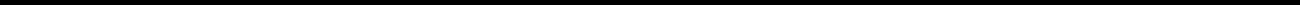 BÁO CÁO TÓM TẮT ĐỀ TÀI KHOA HỌC CÔNG NGHỆ CẤP CƠ SỞ CỦA SINH VIÊNMÃ SỐ:TÊN ĐỀ TÀIĐơn vị chủ trì:Chủ nhiệm đề tài: Bắc Ninh – 201...Hình 4. Mẫu trang phụ bìa Báo cáo tóm tắtBỘ VĂN HÓA, THỂ THAO VÀ DU LỊCHTRƯỜNG ĐẠI HỌC THỂ DỤC THỂ THAO BẮC NINH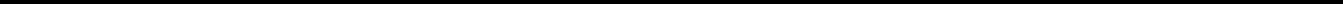 BÁO CÁO TÓM TẮT ĐỀ TÀI KHOA HỌC CÔNG NGHỆ CẤP CƠ SỞ CỦA SINH VIÊNMÃ SỐ:TÊN ĐỀ TÀI       Chủ nhiệm đề tài:              Người hướng dẫn khoa học:                  (ký và ghi rõ họ tên)                  (ký và ghi rõ họ tên)      Bắc Ninh – 201...Hình 6. Mẫu bìa chuyên đề khoa họcBỘ VĂN HÓA, THỂ THAO VÀ DU LỊCHTRƯỜNG ĐẠI HỌC THỂ DỤC THỂ THAO BẮC NINH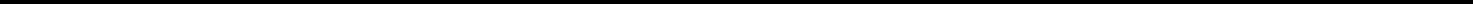 ĐỀ TÀI KHOA HỌC CÔNG NGHỆ CẤP CƠ SỞ CỦA SINH VIÊNMÃ SỐ:TÊN ĐỀ TÀICHUYÊN ĐỀTÊN CHUYÊN ĐỀNgười thực hiện:                                   (ký và ghi rõ họ tên) 	Bắc Ninh, (tháng - năm)